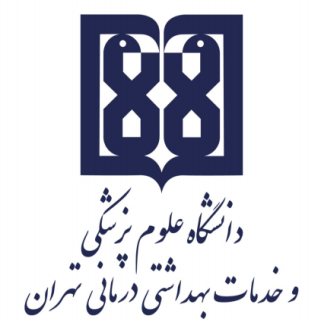 معاونت آموزشيمركز مطالعات و توسعه آموزش علوم پزشکیواحد برنامهریزی آموزشیچارچوب طراحی «طرح دوره» ویژه دورههای کارآموزی/ کارورزیاطلاعات کلی دوره:عنوان دوره کارآموزی/ کارورزی:  کاراموزی بیماریهای کودکاننام بیمارستان/ مرکز بالینی: مرکز طبینام بخش/ گروه: بخش های مختلف ساختمان شماره ۱ و ۲ و درمانگاههامسؤول آموزش: دکتر شیرین شهبازی صیقلده اعضای هیأت علمی مدرس در دوره: دکتر شیرین شهبازی صیقلده- دکتر مریم نکولعل تکاطلاعات تماس مسؤول آموزش:61054214طول دوره: 10 روز مرور اجمالی/ توصیف کلی دوره: در این دوره فراگیران با اتکا به آموخته های قبلی خود در واحد نظری و کاراموزی نوزادان در ترم سه، با نحوه شرح حال گیری  از کودکان در بخش های مختلف آشنا می شوند. با نحوه انجام معاینه فیزیکی کودکان آشنا می شوند. بیماریهای شایع کودکان را آموخته و با علایم و نشانه ها و نحوه تشخیص و درمان و همچنین مراقتبهای مرتبط با هر بیماری آشنا شوند.  پیامدهای یادگیری مورد انتظار:انتظار می رود پس از اتمام کارآموزی دانشجو قادر باشد:شرح حال کامل و دقیقی  از کودک بیمار در بخشهای مختلف بگیرد. اختلالات رشد و تکامل را بشناسد و در هنگام شرح حال گیری و معاینه فیزیکی به آنها توجه  و شناسایی کند. معاینه فیزیکی جهت شناسایی مشکلات تهدید کننده حیات را انجام دهند.نشانه و علایم خطر بیماریهای شایع دوران کودکی را بدانند.نحوه مراقبت از کودک در بیماریهای شایع کودکان را بداند. نحوه آموزش به مادر برای مراقبت از کودک را بدانند و به مادر آموزشهای لازم را ارائه کنند. اهم فعالیتهای یاددهی- یادگیری متناظر با هر یک از پیامدهای یادگیری: ایفای نقش در قالب مامای ارائه دهنده مراقبت راند بالینیهدایت دانشجویان با تمرکز بر تعامل گروهی آموزش مبتنی بر حل مسألهمشاهده هدایت شدهوظایف و مسؤولیتهای کارآموزان/ کارورزان در دوره بالینی  (سیاستها و ضوابط دوره):گرفتن شرح حال کودک بصورت روزانهمانیتورینگ علایم حیاتی کودکمعاینه فیزیکی کودک پس از گرفتن شرح حالآموزش به مادران در مورد نحوه مراقبت از کودک در بخش و پس از ترخیصکمک به پرسنل بخش در مراقبت از کودکان تحت نظارت استاد مربوطه ارائه کنفرانس در زمینه بیماریهایی که در شرح حال کودکان وجود دارد با بیانی روشن و ساده و کاربردینحوه ارزیابی کارآموزان/ کارورزان:نوع ارزیابی (تکوینی/تراکمی) هر دو روش تراکمی و تکوینی.روش ارزیابی دانشجو:تکوینی: بر اساس بازخورد دریافتی از سوی استاد مربوطه و میزان اصلاح عملکرد                                                         تراکمی: بر اساس حضور منظم و مطابق با شیفت تعیین شده دانشجو و نحوه عملکرد در بالینسهم ارزشیابی هر نوع/ روش در نمره نهایی دانشجوتکوینی: 5 %تراکمی: 95% تراکمی شامل: حضور منظم و مطابق با شیفت تعیین شده و رعایت پوشش حرفه ای(۳۰%)- نحوه عملکرد در بالین (40%) میزان مهارتهای بالینی کسب شده(30).منابع:   الف) کتب:-کتاب نلسون ویرایش جدید  ب) مقالات:هر نوع مقاله معتبر علمی از پایگاه های اطلاعاتی Pubmed، Up to date، Google scholar  ج) محتوای الکترونیکی:- فیلم آموزشی- اسلاید صداگذاری شدهبرنامه زمانبندی هفتگی: هفته اولهفته دومهفته سومهفته چهارمهفته چهارمهفته پنجمروزهای هفتهشنبهیکشنبهشنبهیکشنبهشنبهیکشنبهشنبه                     یکشنبه                  شنبهنوع فعالیتآشنایی با فضای فیزیکی بخش، اصول و استانداردهای مراقبتی مربوطه و اهداف مورد انتظار در طی کارآموزیآشنایی با نحوه شرح حال گیری و معاینه فیزیکی کودکانآشنایی با بیماریهای و مشکلات دوران کودکی و نحوه شناسایی و مدیریت آنهاکمک به پرسنل بخش در مراقبت از کودکان تحت نظارت استاد مربوطهاموزش به والدین در مورد نحوه مراقبت از کودک در بخش و پس از ترخیصکمک به پرسنل بخش در مراقبت از کودکان تحت نظارت استاد مربوطهکمک به پرسنل بخش در مراقبت از کودکان تحت نظارت استاد مربوطهتریاژ و درمانگاهاتاق عمل جنرالو ارایه گزارشاورودینامیکاتاق عمل اورولوژیو ارایه گزارشارزشیابی نهایی جهت سنجش میزان مهارتهای بالینی کسب شدهمسوول:دکتر شهبازیزمان انجام فعالیت اولین روز  کاراموزیدومین روز کاراموزیسومین روز کاراموزیچهارمین روز کاراموزیپنجمین روز کاراموزیششمین روز کاراموزیهفتمین روز کاراموزی هشتمین روز کاراموزینهمین روز کاراموزیامکانات آموزشی مورد نیاز------